Family Engagement & Youth History Assessment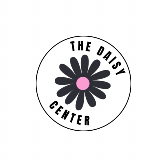 Date of AssessmentName of Family Member Name of Family Member Family Member Phone #Family Member emailFamily Member emailFamily Member was emailed/ printed a copy of our Parent Handbook?Family Member was emailed/ printed a copy of our Parent Handbook?Family Member was emailed/ printed a copy of our Parent Handbook?Printed CopyPrinted CopyEmailed CopyCase Manager was emailed / printed a copy of this AssessmentCase Manager was emailed / printed a copy of this AssessmentCase Manager was emailed / printed a copy of this AssessmentPrinted CopyPrinted CopyEmailed CopyFamily was given a copy of the Treatment PlanFamily was given a copy of the Treatment PlanFamily was given a copy of the Treatment PlanPrinted CopyPrinted CopyEmailed CopyHow are you feeling about your daughter being at the Daisy Center?  What Questions do you have for us about our program? How can we support your family?  (such as family celebrations, cultural activities, language barriers?)  Do you have any family celebrations coming up that we need to help coordinate passes for event?     What are your family strengths?  What does your family do for fun? What problem areas/ risk factors do you feel your daughter needs to focus on? (self-injury, aggression, running away, drug usage, et.)What trauma has your family experienced & what interventions work to help De-escalate the situation? (room time, shower, music, talking, journal, calling a support person, coloring) If your daughter has problems with emotional regulation, what are some of the warning signs we need to look out for to de-escalate her prior to a crisis? (behaviors she shows when she is stressed such as sweating, breathing hard, loud voice, swearing, crying, et.  Add input to Treatment plan/ safety plan )  The Daisy Center completes an Assessment and Treatment Plan- (go over our assessment with parent) would you like to add any information to our Treatment plan or do you have anything you would like to add to the treatment plan goals or family history? 